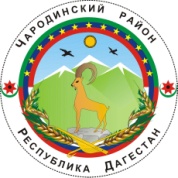 АДМИНИСТРАЦИЯМУНИЦИПАЛЬНОГО ОБРАЗОВАНИЯ «ЧАРОДИНСКИЙ РАЙОН»       П О С Т А Н О ВЛ Е Н И Еот 29 июня 2020 г. №63 с. ЦурибО создании комиссии по рассмотрению заявлений о выдаче, переоформлении, продлении срока действия разрешения на право организации розничного рынкаРуководствуясь Федеральным законом от 30 декабря 2006 года № 271-ФЗ «О розничных рынках и о внесении изменений в Трудовой кодекс Российской Федерации», постановлением Правительства Российской Федерации от 10.03.2007 № 148 «Об утверждении Правил выдачи разрешений на право организации розничного рынка» администрация муниципального образования «Чародинский район»  п о с т а н о в л я е т : Создать комиссию по рассмотрению заявлений о выдаче, переоформлении, продлении срока действия разрешения на право организации розничного рынка (далее - Комиссия). Утвердить прилагаемые:       состав Комиссии;       Положение о комиссии по рассмотрению заявлений о выдаче, переоформлении, продлении срока действия разрешения на право организации розничного рынка (далее - Положение). Настоящее постановление опубликовать в районной газете «Ч1АРАДА» и разместить на официальном сайте администрации муниципального образования «Чародинский район» в информационно-телекоммуникационной сети Интернет.Контроль за выполнением настоящего постановления возложить на заместителя главы администрации муниципального образования «Чародинский район» Омарова М.З.        Глава администрации  муниципального образования         «Чародинский район»                                                          М.А. Магомедов                                                                                  УТВЕРЖДЕН постановлением администрации                                                                                     муниципального образования                                                                                             «Чародинский район»          от 29 июня 2020 г. №63СОСТАВкомиссии по рассмотрению заявлений о выдаче, переоформлении, продлении срока действия разрешения на право организации розничного рынкаОмаров  Магомед ЗакаряевичКадиев Гаджимагомед ХабибовичМагомедова Тавус Г.- заместитель главы администрации - председатель комиссии;- начальник отдела сельского хозяйства, экономики и УМС,    заместитель председателя комиссии;- главный специалист отдела сельского хозяйства,                                               экономики и УМС, секретарь комиссии.                                                                                                               УТВЕРЖДЕНО                                                                                                 постановлением администрации                                                                                                    муниципального образования                                                                                                       «Чародинский район»                                                                                                                     от 29 июня 2020 года               №63ПОЛОЖЕНИЕо комиссии по рассмотрению заявлений о выдаче, переоформлении, продлении срока действия разрешения на право организации розничного рынкаОбщие положения Настоящее Положение устанавливает полномочия, порядок формирования и работы комиссии по рассмотрению заявлений о выдаче, переоформлении, продлении срока действия разрешения на право организации розничного рынка на территории муниципального образования «Чародинский район» (далее - комиссия). Комиссия является постоянно действующим органом, обеспечивающим рассмотрение заявлений юридических лиц о предоставлении разрешения на право организации розничного рынка, переоформлении и продлении срока действия разрешения на право организации розничного рынка.Деятельность комиссии осуществляется на принципах ответственного, гласного и коллегиального обсуждения и принятия решений. Комиссия осуществляет свою деятельность в соответствии с:Конституцией Российской Федерации, принятой всенароднымголосованием от 12.12.1993;Федеральным законом от 06 октября 2003 года № 131-ФЭ «Об общих принципах организации местного самоуправления в Российской Федерации» (с изменениями и дополнениями);Федеральным законом от 27 июля 2010 года № 210-ФЗ «Об организации предоставления государственных и муниципальных услуг» (с изменениями и дополнениями);Федеральным законом от 30 декабря 2006 года № 271-ФЗ «О розничных рынках и о внесении изменений в Трудовой кодекс Российской Федерации» (с изменениями и дополнениями);постановлением Правительства Российской Федерации от 10 марта 2007 г. № 148 «Об утверждении правил выдачи разрешений на право организации розничного рынка».постановлением Правительства РД от 19 июня 2007 № 156 «О Порядке формирования и ведения реестра розничных рынков на территории Республики Дагестан». Комиссия осуществляет только такие полномочия, которые прямо отнесены настоящим Положением к компетенции комиссии. Комиссия осуществляет следующие полномочия: рассматривает заявления юридических лиц о выдаче, переоформлении,продлении срока действия разрешения на право организации розничного рынка и прилагаемые к ним документы;принимает решения о выдаче или об отказе в выдаче разрешений на право организации розничного рынка, переоформлении, продлении срока действия разрешений на право организации розничного рынка.Состав комиссии Комиссия состоит из председателя, заместителя председателя, секретаря и членов комиссии, которые являются муниципальными служащими муниципального образования Республики Дагестан. Председатель комиссии:осуществляет общее руководство работой комиссии и несет ответственность за организацию работы комиссии; ведет заседание комиссии;организует и контролирует ведение протоколов заседаний комиссии. Заместитель председателя комиссии:исполняет обязанности председателя комиссии в его отсутствие; осуществляет по поручению председателя комиссии иные полномочия. Секретарь комиссии:решает организационные вопросы, связанные с подготовкой заседания комиссии;осуществляет регистрацию прибывших на заседание членов комиссии и приглашенных лиц;ведет протокол заседания комиссии. Члены комиссии обязаны:знать и неукоснительно соблюдать в своей деятельности законодательство Российской Федерации, муниципальные правовые акты;выполнять поручения в соответствии с принятыми комиссией решениями;лично присутствовать на заседаниях комиссии.Отсутствие на заседании комиссии допускается только по уважительным причинам в соответствии с законодательством Российской Федерации. Члены комиссии вправе:знакомиться со всеми представленными на рассмотрение комиссии документами и материалами;выступать в соответствии с порядком ведения заседания комиссии; участвовать в процедуре голосования при принятии решений по рассматриваемым вопросам;проверять правильность протоколов комиссии, в том числе правильность отражения в этих протоколах выступлений;вносить предложения по совершенствованию деятельности комиссии.Организация деятельности комиссии Работа комиссии осуществляется на ее заседаниях.Заседания комиссии проводятся по мере поступления заявлений юридических лиц о выдаче, переоформлении, продлении срока действия разрешения на право организации розничного рынка. Председатель комиссии принимает решение о проведении заседания комиссии, определяет дату, время, место и повестку заседания комиссии.Комиссия не вправе рассматривать вопросы, не включенные в повестку заседания комиссии. Секретарь комиссии посредством телефонной связи или электронной почты извещает членов комиссии и иных лиц, принимающих участие в работе комиссии, о дате, времени, месте и повестке заседания комиссии не позднее чем за один день до заседания. Заседание комиссии правомочно, если на нем присутствует не менее двух третей от общего числа ее членов.О невозможности присутствовать на заседании комиссии по уважительной причине член комиссии заблаговременно информирует председателя комиссии или его заместителя с объяснением причины своего отсутствия. Перед началом заседания комиссии председательствующий проверяет кворум и выносит на решение комиссии вопрос об открытии заседания.При рассмотрении заявлений о выдаче (переоформлении, продлении срока действия) разрешений на право организации розничного рынка:объявляется, какое заявление подлежит рассмотрению;устанавливается факт правильности заполнения заявления, наличия необходимых к нему документов, полноты и достоверности сведений, предоставленных заявителем;рассматривается заявление по существу. Решения комиссии принимаются простым большинством голосов от числа присутствующих на заседании членов (пятьдесят процентов от числа присутствующих членов комиссии плюс один голос) при наличии кворума.Председательствующий на заседании комиссии голосует последним. При равенстве голосов голос председательствующего является решающим. При голосовании каждый член комиссии имеет один голос. Член комиссии может голосовать "за", "против", "воздержался".Голосование осуществляется открыто. Проведение заочного голосования не допускается. Решения комиссии принимаются по каждому вопросу отдельно. В случае поступления по одному вопросу более одного предложения о решении голосование проводится по каждому из поступивших предложений.Принятые решения должны однозначно указывать на принятие или непринятие решения по конкретному вопросу с указанием мотивировки принятого решения.Член комиссии, не согласный с решением комиссии, вправе в письменном виде изложить свое мнение, которое подлежит обязательному приобщению к протоколу заседания комиссии. По итогам заседания комиссия принимает одно из следующих решений:выдать разрешение на право организации розничного рынка, переоформить и продлить срок действия разрешения на право организации розничного рынка;отказать в выдаче, продлении срока действия, переоформлении разрешения на право организации розничного рынка. По итогам заседания комиссии секретарь комиссии готовит в срок не более одного рабочего дня со дня заседания комиссии протокол заседания комиссии, который подписывается председательствующим на заседании комиссии и секретарем комиссии. Подписанный протокол заседания комиссии направляется секретарем комиссии главе XXX муниципального образования Республики Дагестан на утверждение. Утвержденный главой муниципального образования «Чародинский район» Республики Дагестан протокол заседания комиссии является основанием для подготовки проекта постановления администрации муниципального образования «Чародинский район» о выдаче, переоформлении, продлении срока действия разрешения на право организации розничного рынка или об отказе в выдаче, переоформлении, продлении срока действия разрешения на право организации розничного рынка.Ответственность комиссии Любые действия (бездействие) и решения комиссии могут быть обжалованы в порядке, установленном законодательством Российской Федерации, если такие действия (бездействие) нарушают права и законные интересы заявителей. Члены комиссии, виновные в нарушении законодательства о выдаче, переоформлении, продлении срока действия разрешения на право организации розничного рынка, иных нормативных правовых актов Российской Федерации, правовых актов администрации муниципального образования «Чародинский район», несут ответственность в соответствии с законодательством. Члены комиссии не вправе распространять сведения, составляющие государственную, служебную или коммерческую тайну, ставшие им известными в ходе работы комиссии.Сведенияоб опубликовании МНПАНаименование МНПАОфициальное опубликование/ размещение Постановление    -    О создании комиссии по рассмотрению заявлений о выдаче, переоформлении, продлении срока действия разрешения на право организации розничного рынкаНа сайте МО-Чарода.РФ,в разделе «Документы»